Vallensbæk Senior ParkNyhedsbrev nr. 8	April     		2017Kære beboere, Vallensbæk Stationstorv 3Så er vi klar med nyhedsbrev nr. 8. Denne gang bliver det et nyhedsbrev, som først og fremmest handler om spørgsmål, som er dukket op i forbindelse med den kommende indflytning.ForsikringDer kommer stadig spørgsmål i forbindelse med forsikring. Der er flere, som har spurgt, om de skal tegne glas- og kummeforsikring. Driftschef Peter Lundgreen oplyser, at det behøver man ikke.Behandling af gulve og fliserDer bliver spurgt, om vi får noget materiale, som viser hvordan vi behandler de flotte gulve i lejligheden og fliser i badeværelset. Spørgsmålet er givet videre, og vi har fået dette svar:Vi har ikke noget materiale endnu.Entreprenøren skal indtaste D&V-oplysninger for hele ejendommen i de nye bygningsdelskort (Excel-ark) fra KAB.Han skal desuden aflevere D&V-materiale pr. lejlighed. Heraf vil fremgå vedligeholdelse af diverse overflader, herunder gulve.Oplysningerne udføres i perioden 7. april til 28 april 2017 jf. Statusnotat fra entreprenøren rev. 29. marts 2017 (bilag 8 til afleveringsprotokollen)Venlig hilsenWiSSENBERG A/SDet må tolkes således, at vi får oplysningerne efter indflytning.Internet fra Bolignet-AarhusHvis du bestiller internet fra Bolignet-Aarhus skal du selv anskaffe router. På side 3 kan du se de routere, som Bolignet anbefaler og kan yde support på.Stationstorvet - indflytning og driftEjendomskontoret, Højstrupparken 38 st. mf.Åbningstider: Tirsdag og fredag mellem 09,00 - 09,30Telefon:           43 73 23 86Mail fra 1.5:    ek-stationstorvet@kab-bolig.dkUdenfor kontortid kan Flemming og Jan kontaktes på ejendomskontorets telefon 43 73 23 86. Er der ingen på kontoret kan man indtale en besked. Borger.dkPå borger.dk kan du nu melde flytning, hvis du ikke allerede har gjort det. Vores nye adresser er kendte i systemet.Har du lyst til at donere til HøstmarkedFra Lone Christiansen, som er formand for afdelingen Højstrupparken har jeg modtaget denne mail:Jeg er formand i Menighedsplejen her i Vallensbæk, og vi samler ind til vores Høstmarked den 26. august (sidste lørdag i august måned) Hele overskuddet går til Menighedsplejens arbejde til hjælp til julekurve, hvis lille Peter mangler et par fodboldstøvler, de kommer måske slet ikke på sommerferie, konfirmationshjælp og så når pengene ikke slår til.Alt ansøgning går gennem vores præster. Så tænkte jeg, at når i ny flytter fra jeres hus om i havde ting, i bare ikke har plads til mere, om i havde lyst til at donere det til vores Høstmarked.I skal bare komme det i en papkasse så vil det blive afhentet når vi nærmer datoen. Vi har desværre ikke mulighed for at opbevare møbler, så der takker vi nej tak.Det kan også være i selv havde lyst til at få en bod, det koster kr.100.- Her er i velkommen med jeres møbler. Det er udendørs alt sammen. Og bliver afholdt ved sognegården både foran og bagved.Sidste år havde vi et kanon vejr og det får vi da også i år. Venlig hilsenLone               (du kan skrive til Lone på mailadressen  lch@live.dk)TV - data  - sådan skrev vi for 2 uger siden - der er desværre ikke konkret nyt endnu !!!!!!!!!!!!!!!!!!!!!Der er sendt orienteringsmateriale fra KAB, men vi mangler stadig svar på en del spørgsmål inden vi kan tage fat på YouSee. Blandt andet skal installation af diverse kabler i ejendommen være klarmeldt inden YouSee tager imod flytteanmodninger. Lidt tålmodighed, som (snart) er opbrugt.----------------------------------------------------------------------------------------------------------------------------------------Hvis du har forslag til emner, som ønskes belyst i et af de kommende nyhedsbreve, så er du velkommen til at skrive til redaktøren.Du kan også altid kontakte mig på 61781873 eller 43645387.Venlig hilsenVallensbæk, den 24. april 2017Vallensbæk Senior ParkPederHer kan du finde oplysningerPå KAB´s hjemmeside www.kab-bolig.dk kan du finde oplysninger om KAB og boligafdelingerne.Bolignet - AarhusDet er disse to routere vi kan anbefale. De kan sagtens købes i andre forretninger end proshop, og stort set alle routere kan bruges, men disse to kan vi yde support på:https://www.proshop.dk/Router-firewall/Linksys-EA4500-Traadloes-router-N-Standard-80211n/2329405https://www.proshop.dk/Router-firewall/Linksys-EA6900-AC1900-Traadloes-router-AC-Standard-80211ac/2431107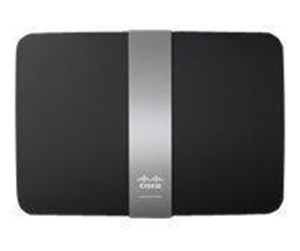 Linksys EA4500 - Trådløs router N Standard - 802.11n | På ...www.proshop.dk541,00 kr. Dual-Band N900 Router with Gigabit and USB - Trådløs router - 4-port switch - Gigabit Ethernet - 802.11 a/b/g/n - desktop. Hurtig levering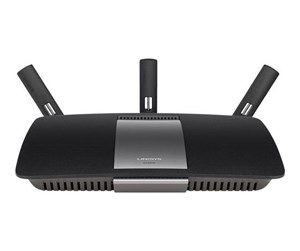 Linksys EA6900 - AC1900 - Trådløs router AC Standard - 802 ...www.proshop.dkLinksys EA6900 - AC1900 - Trådløs router AC Standard - 802.11ac Trådløs router, 4-port switch, Gigabit LAN, 802.11ac (udkast), 802.11 a/b/g/n/acMed venlig hilsen|Best regards,Jeppe JohansenKundeservice 
82 50 50 50Jeppe JohansenKundeservice 
82 50 50 50Jeppe JohansenKundeservice 
82 50 50 50